עזר לצבי קניני עבדים ובהמות, השגת גבול
מעשה וגרמא השגת גבול בקרקע ארץ ישראלארץ הצבי עמ' בקצות החושן רעג:דהלוקח דגים מתוך מצודתו של חבירו. בקידושין פרק האומר (נט, א) תוס' ד"ה עני המהפך בחררה כתבו שם בשם ר"ת, דליכא איסור אלא בשכירות ומקח וממכר אבל במציאה והפקר לא נקרא רשע. והקשו והא דאמרינן פרק לא יחפור (ב"ב כא, ב) מרחיקין מצודת הדג כמלא ריצת הדג אעפ"י שהוא הפקר. וכתבו בשם רבינו מאיר אביו של ר"ת דמיירי בדג מת שכן דרך הדייגים להשים במצודה דג מת והדגים מתאספים שם סביב אותו הדג, וכיון שזה פורס מצודתו תחלה וע"י מעשה שעשה זה מתאספים שם סביב אותו הדג ודאי אם היה חבירו פורש הוי כאילו גוזל לו ויוכל לומר לו תוכל לעשות כן במקום אחר ע"ש.   ולענ"ד נראה לולי דברי התוס' דכה"ג הוי ליה גזל גמור ומוציאין ממנו בדיינים ומשום דכל כה"ג קנה הראשון קנין גמור במשיכה דהו"ל אזלי מחמתיה, וכמ"ש תוס' בקידושין פ"ק דף כ"ו (ע"א ד"ה אי נמי בחבילי זמורות) בהא דפריך פיל לר' שמעון במה יקנה ומשני בחבילי זמורה, ופירשו תוס' בשם הרב ר' משולם דלהכי נקט חבילי זמורה שהוא מאכל פיל ומגביהין חבילי זמורה למעלה והוא קופץ ומגביה עצמו מן הארץ ואוכלן, וחשיב הגבהה בהכי דכה"ג אשכחן סוף פרק שלוח הקן (חולין) קמ"ב (ע"א) כי היכי דליגבינהו וליקנינהו וע"ש, וא"כ ה"נ הדגים המה מגביהין עצמן ובאין סביב הדג המת וחשיב הגבהה בהכי.  ונראה דלא מיבעיא אם הים הוא סימטא וכהאי דסימן קצ"ח סעיף י"ג גבי ספינה שיש בים או ברקק מים שהוא כסימטא ע"ש, א"כ אין לך משיכה גדולה [מזו] דהא אזלי מחמתיה וכמו קורא לה והיא באה. אלא אפילו אם הים הוא רשות הרבים נראה דקני לה כיון דהוא מתורת הגבהה וכתבו תוס' גבי פיל שמגביה עצמו מהארץ, וה"נ הדגים מגביהין עצמן והגבהה קונה בכל מקום ואפילו ברשות מוכר. ועיין מ"ש בסימן קצ"ז סק"א דאפילו אם אינו מגביה בידו ממש אלא אפילו הוא מוגבה מכחו וכמו האי דזיל טרוף אקן כי היכי דליגבינהו מכחו (חולין קמא, ב) נמי קונה בכל מקום.  ובחידושי הרשב"א פ"ק דקידושין (כו, א ד"ה א"נ בחבילי זמורות) בהא דאמרו פיל במה יקנה שם הביא דעת היש מפרשים דבחבילי זמורה היינו הגבהה שהוגבה מכחו, וכתב עלה וז"ל, וקשיא לי אם אינו מגביה ממש כיון שעומד באויר חצירו של מוכר היכי קונה לה לוקח והא קי"ל דאויר חצירו כחצרו וכל שסופו לנוח כנח על גבי קרקע חשבינן ליה וכדאמרינן במציעא פרק השואל (קב, א) גבי הקולט מן האויר הרי אלו שלו וצ"ע עכ"ל.  ולענ"ד נראין דברי הרב ר' משולם, דהא אשכחן בהאי דזיל טרוף אקן כי היכי דליגבינהו ולקנינהו, והתם נמי היונים מוגבהין מכחו בשובך שהוא של בעל היונים. וכן נראה דעת התוס' פרק הגוזל (ב"ק) דף צ"ח (ע"א ד"ה וה"מ דאדייה אדויי) שהקשו בהא דאמרו שם בדוחף מטבעו לים בדאדייה אדויי חייב, והקשו אע"ג דלא אדייה אמאי פטור הא הו"ל הגבהה מכחו וכתבו לחלק בין הגבהה דרך עליה להגבהה דרך ירידה. ותיפוק ליה דהתם הגבהה שהוגבה מכחו במה שהפילו לארץ היה ברה"ר. וכן במה שהקשו שם מהא דעני המנקף בראש הזית דאינו אלא מפני דרכי שלום (גיטין נט, ב), והא הו"ל הגבהה מכחו ע"ש, ושם נמי הגבהה שמכחו ברשות בעל הזיתים הוא. אלא ודאי דס"ל לתוס' דכל הגבהה הן בידו ממש הן במוגבה מכחו נמי הוי כדין הגבהה שקונה בכל מקום. וכן משמע מהא דאמרו אביי ורבא פרק הספינה (ב"ב) דף (ע"ז) [ע"ו] (ע"ב) משיכה קונה בסימטא הגבהה קונה בכל מקום. וכיון דהגבהה שמוגבה מכחו נמי בכלל הגבהה היא הרי הוא בכלל דברי אביי ורבא שאמרו הגבהה קונה בכל מקום, וא"כ גבי פיל נמי כיון שהוא מוגבה מכחו מן הארץ הרי הוא קונה אפילו באויר חצרו של מוכר וכדינא דהגבהה קונה בכל מקום, וא"כ כי היכי דס"ל להרב ר' משולם גבי פיל דקונה ע"י הגבהה שמוגבה מכחו ע"י חבילי זמורה א"כ (הוי) [ה"ה] במצודת הדגים כל כה"ג שמשים בתוך המצודה דג מת והדגים באין סביבותיו הו"ל הגבהה.  ובחידושי הרמב"ן פרק לא יחפור דף כ"א (ע"ב ד"ה שאני) ז"ל, שאני דגים (דובבי סירא) [דיהבי סידא], מפרש בערוך שהם מביטים למרחוק וכשאוכלין כאן הם נותנין עינים לראות אם יש מזונות במקום אחר, ופעמים שנצודו ברשת ומתוך שהם רואים מזונות במקום אחר הם הולכין שם וזה גזל גמור הואיל וכבר נצודו עכ"ל. ולפי מ"ש ראוי להיות גזל גמור ממש אחר שכבר הוגבה מכחו ואפילו ברשת שאין לו תוך, והנלענ"ד כתבתי:נתיבות המשפט רעג:גהלוקח דגים. בקצוה"ח [סק"ד] כתב דבפורש מצודה כיון שהדגים מגביהין עצמן ליקח הדג מת המונח במצודה הוי גזל גמור, דהגבהה מכחו הוי קנין גמור אפילו ברה"ר ואפילו ברשות מוכר, עיין שם. ולפענ"ד נראה דלא שייך בזה גזל גמור, דדוקא בפיל שמגביה עצמו לאכול החבילי זמורות בשעה שמחזיק החבילי זמורות דאז הוי כמוגבה מכחו, משא"כ כשתלה חבילי זמורות על כלונס והלך משם ואח"כ בא פיל של הפקר והגביה עצמו ואכל, או שהניח דבר מאכל ובאה בהמה מההפקר ואכלה שיהיה זה נקרא משיכה, ודאי דלא קנהו, דבעינן דוקא שיהיה קורא לה והיא באה, שעשה מעשה בשעת משיכה והגבהה, אבל זה לא נקרא רק גורם לבד כיון שלא עשה מעשה בשעת קנין. גם מה שכתב בס"ק ה' דכלים אינן מבטלין הרשות כשאין לו רשות להניח שם וקנה בעל החצר, לא ידעתי מנא ליה הא, דהא מ"מ אין הדבר מונח אלא באויר שאין סופו (להניח) [לנוח] על גבי קרקע כיון שהכלי מפסיק ולא קנה. ולפענ"ד מוכח בהדיא בב"מ דף ק"ב [ע"א] דאם העמיד כלי ברשות חבירו לקבל דבר הפקר דאין אויר חצירו קונה משום דמפסיק כלי ע"ש. ומ"מ על הרמב"ם והרב המגיד [פ"א מזכיה ה"ד] אין לתמוה משם, דהם מפרשים [בפ"ו משכירות ה"ה, הגמ' דב"מ] שם דמיירי שהיתה החצר שכורה לו ויש לו רשות להניח כליו שם ושפיר הוי מיפסק כלי, ולפ"ז נראה דדין זה דפורס מצודה שיש לה תוך וניצוד הוא כולו בתוך הכלי הוא מחלוקת הפוסקים, דלרש"י [ב"מ ק"ב ע"א ד"ה בחצר דמשכיר] ותוס' שם [ד"ה תרתי] בעל הכלי קונה ולהרמב"ם בעל החצר קונה, ואפשר שגם רש"י ותוספות שם מודים כאן, דשם אין בעל החצר כאן משא"כ כאן דמיירי שבעל השדה כאן ועומד בצידו ויכול לסלק הכלי, לא חשיב הפסק כלי, ועיין מש"כ בחידושי לגיטין [תורת גיטין] דף ע"ט [ע"ב].שבת – מעשה וגרמאשבת קכ.:משנה: רבי שמעון בן ננס אומר: פורסין עור של גדי על גבי שידה תיבה ומגדל שאחז בהן את האור, מפני שהוא מחרך. ועושין מחיצה בכל הכלים, בין מלאין בין ריקנים, בשביל שלא תעבור הדליקה. רבי יוסי אוסר בכלי חרס חדשים מלאין מים, לפי שאין יכולין לקבל את האור, והן מתבקעין ומכבין את הדליקה. גמרא:... דרבנן סברי: גרם כבוי מותר, ורבי יוסי סבר: גרם כבוי אסור (ע"ש)שלטי הגיבורים שםמרדכי מסכת שבת פרק כל כתבי רמז שצט...דגרם כיבוי מותר כדאמרינן בגמרא... ופר"ת וראבי"ה דאין הלכה כרבי יוסי דאמר גרם כיבוי אסור... מיהו קרובי כיבוי אסור כדפרישית בסוף כירה וה"ר קלונימוס בר' עובדיה משום ה"ר יו"ט התיר ביו"ט לתת סכין או כלי או דבר הניטל על נר של שעוה שלא במקום הדלקתה שאינו אלא גרם כיבוי אבל רבינו יואל פי' דאפילו ביו"ט לא שרינן גרם כיבוי לכתחלה אלא במקום היזק דוקא וה"ק בביצה אין (*מבקעין) [*מכבין] הבקעת כדי לחוס עליה [*ואם בשביל שלא יתעשן הבית או הקדירה מותר] וכן רב יהודה לא שרי הכא אלא במקום היזק:שולחן ערוך אורח חיים הלכות שבת סימן שלד:כבתיבה שאחז בה האור, יכול לפרוס עור של גדי מצדה האחר שלא תשרף; ועושים מחיצה בכל הכלים להפסיק בין הדליקה, אפילו כלי חרס חדשים מלאים מים שודאי יתבקעו כשתגיע להם הדליקה, דגרם כיבוי מותר. הגה: במקום פסידא (מרדכי פרק כ"כ).ביאור הלכה סימן שלד ד"ה לאו דוקא כיבוי דהוא מלאכה שאינה צריכה לגופה דאפילו בכל מלאכות הדין כן אור שמח הלכות שבת פרק יח:אולולא דמסתפנא לחלק מסברא הו"א דשאני בשול ואפיה מקצירה, דיש מלאכות הנגמרות על ידי האדם עצמו, ויש מלאכות הנגמרות מאליהם, כמו אפיה ובישול, שאינו חייב רק עד שיאפו ויבשלו כמאכל בן דרוסאי, ובעי גמרא (שבת ג, ב) אם התירו לו לרדות קודם שיאפה, כי היכי דלא לבא לידי חיוב, שכל מלאכה כפי דרכה של אותה מלאכה היא, ולכן בקצירה שהגמר שלה בא על ידי האדם אם מרבה בעשית הדבר הנקצר חייב, אבל באפיה ובשול שגמר שלהן בא מאליו, אלא שהאדם הוא הגורם, לכן אם בא הגרם ברבוי, שהוא מרבה יתר מכפי מה שצריך לחולה פטור, ולית כאן איסורא אלא מדברי סופריםארץ הצבי עמ' רנונפש הרב עמ' קנו חשמל בשבת, ועמ' קסט הגדרת גרמא לדעת הגרי"דבעקבי הצאן עמ' מג חידושי ר' חיים הלוי הלכות שכנים פרק יא:א ביצה לד.תניא, אחד מביא את האור, ואחד מביא את העצים, ואחד שופת את הקדרה, ואחד מביא את המים, ואחד נותן בתוכו תבלין, ואחד מגיס - כולן חייבין. והתניא: אחרון חייב וכולן פטורין! - לא קשיא: הא - דאייתי אור מעיקרא, הא - דאייתי אור לבסוף. בשלמא כולהו קא עבדי מעשה, אלא שופת את הקדרה מאי קא עביד? - אמר רבי שמעון בן לקיש: הכא בקדרה חדשה עסקינן, ומשום לבון רעפים נגעו בה.תוספות ביצה כב. ד"ה והמסתפק ממנו חייב משום מכבהאינו ר"ל מפני שממהר כבוי דלא הוי אלא גרם כבוי וגרם כבוי ביום טוב שרי אע"פ שממהר כבויה ובשבת נמי אינו חייב אלא היינו טעמא הואיל דבאותה שעה שהוא מסתפק ממנה מכבה קצת ומכסה אורו דלא יכול לאנהורי כולי האי כי איכא שמן מועט בנר ולכך נראה ככבוי ומכאן יש להתיר קנדיל"א של שעוה גדולה לחתוך למטה ממנה כיון דבשעה שחותך אותה אינו מכחיש מאור שלה כלל אע"ג שהוא גורם לגרום כבויה שרי ודוקא לחתוך אותה באור אבל בסכין אסור אליבא דכולי עלמא דאמר לקמן במתני' (דף לב.) חותכה באור בפי שתי נרות.שולחן ערוך אורח חיים הלכות יום טוב סימן תקיד:גנר של שעוה שרוצה להדליקו בי"ט וחס עליו שלא ישרף כולו, יכול ליתן סביבו קודם שידליקנו דבר המונע מלישרף, בענין שיכבה כשיגיע שם. הגה: ויש מתירין לחתוך נר של שעוה באור, דהיינו שמדליקים גם למטה כדי לקצרה, וכן נוהגין; אבל  ע"י סכין, אסור, (הגהות מיימוני פ"ז והגהות אשירי ומרדכי ותוספות פ"ק דביצה). ומותר להעמיד נר במקום שהרוח שולט, כדי שיכבה; אבל אסור להעמידו שם, אם כבר הרוח מנשב (מהרי"ל).שבת – שעון שבתמפירושו של הרמב"ם ז"ל למס' שבת ה: עמ' יח (קישור)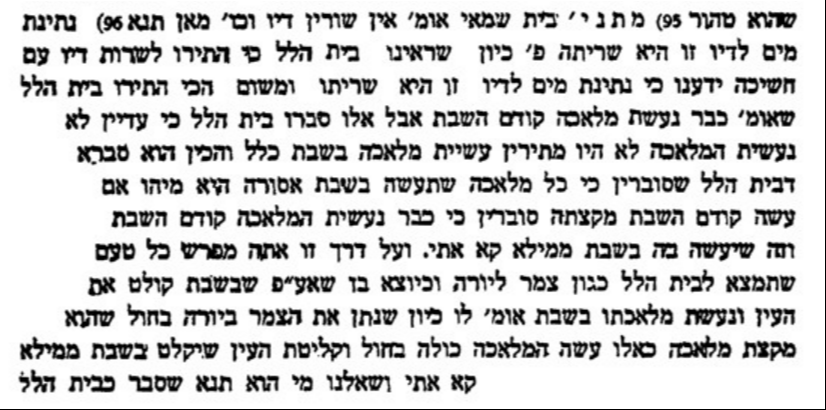 שו"ת אגרות משה אורח חיים ח"ד סימן סמלאכה הנעשית בשבת ע"י שעון שבת בעה"י כ' טבת תשל"ז.   מע"כ נכדי אהובי וחביבי מוהר"ר מרדכי טענדלער שליט"א.    הנה בדבר שע"י חשמל (ענין העלעקטרי) אפשר ע"י מורה שעות הנעשה לכך שיעמידנו בע"ש =בערב שבת= באופן שיתחיל לבשל למחר ביום השבת כשעה לפני זמן האכילה, אשר אחיך נכדי היקר אהרן ברוך שליט"א שואל, הנה לענ"ד פשוט שאסור להתיר זה דהרי ע"י מורה שעות כזה יכולים לעשות כל המלאכות בשבת ובכל בתי החרושת (פעקטעריס) ואין לך זלזול גדול לשבת מזה, וברור שאם היה זה בזמן התנאים והאמוראים היו אוסרין זה, כמו שאסרו אמירה לעכו"ם מטעם זה, וגם אולי הוא ממילא בכלל איסור זה דאסרו אמירה לעכו"ם, דאסרו כל מלאכה הנעשית בשביל ישראל מצד אמירת הישראל וכ"ש מצד מעשה הישראל.   ול"ד למה שמותר להעמיד קדרה ע"ג האש אפילו רגע אחת קודם השבת שיתבשל בשבת ולא אסרו רבנן כשליכא חשש חתוי בשבת דף י"ח ע"ב, דהוא משום דכל מלאכה דעושה האדם במלאכת בשול הוא העמדת הקדרה ע"ג האש דבעצם הבשול אינו עושה האדם, ולכן בהעמדתו הקדרה ע"ג האש בע"ש הוא כגמר האדם כל מעשיו במלאכה זו דבשול ולא שייך לאסור על מה שעושה שוב האש, אבל היכא שעדיין לא שייך להחשיב כנעשה המלאכה כהא דהעמיד בע"ש את המורה שעות שיותחל המלאכה דוקא בשעה פלונית בשבת זה הרי לא נעשה בהמלאכה עדיין כלום מבע"ש, שאין להתיר מצד זה.    ועיין בנ"י ב"ק דף כ"ב ע"א שתירץ על מה שהוקשה לו למ"ד אשו משום חציו היכי שרינן עם חשיכה להדליק את הנרות והדלקתה הולכת ונגמרת בשבת וכן מאחיזין את האור במדורה והולכת ונגמרת הדלקתה בשבת דהרי הוא לדידיה כאילו הבעירה הוא בעצמו בשבת, דהוא משום שחציו אינו שנחשב שאחר כך עושה אלא שבשעה שיצא החץ מתחת ידו באותה שעה נעשה הכל והוי כמאן דאגמריה בידים בההוא עידנא שהדליק שהיה זה בע"ש, ושייך טעמו גם בהא דתניא בשבת דף י"ח ע"א פותקין מים לגינה ע"ש =ערב שבת= עם חשיכה ומתמלאת והולכת כל היום כולו ומניחין מוגמר וגפרית, שתיכף הותחלה המלאכה להעשות, ואף כשהמים הם עדיין רחוקים מן הגינה אבל הא התחילו המים לילך שבהלוך זה יבואו להגינה להשקותה, וכן היה מותר מדינא ליתן חטין לתוך הרחים של מים אי לאו גזירה דמשמעת קול דאמר רבה, אף דטחינת החטים שיוטחנו בשבת לא הותחלו מאחר דכח הגלגול להרחים שיעשו הטחינה על כל החטים שהונחו שם הותחל מע"ש, אבל לא שייך זה בהעמידו מורה שעות באופן שהעלעקטרי שעושה המלאכה יתחיל לעשות מלאכתו בשעה פלונית, שעל הליכת מורה השעות שזה נעשה מתחלה קודם שנתחבר העלעקטרי לא שייך להחשיב שעושה, ועל תחיבת העלעקטרי באופן שיתחבר בשעה פלונית בשבת הרי הוא כסוף חמה לבא דאין להחשיבו למעשיו עתה בע"ש כדאיתא בסנהדרין דף ע"ז דכה"ג לא נחשב מעשיו לחייבו דודאי לא שייך לדמות לכפתו והביאו במקום שסוף חמה לבא דהוא כמקרב הדבר אצל האש דנחשב חציו, דהא דומה זה לאישקיל עליה בדקא דמיא דרק בכח ראשון נחשב מעשיו, שא"כ אין להחשיבו ככבר נעשה בע"ש.    ומאחר שלא נחשב כנעשה מע"ש, הרי אף שלא שייך לחייבו ואף לא לאסור מדאורייתא אף לא להנ"י, דהא אין זה חציו, שלתירוץ הנ"י ענין חציו הוא דנחשב כנעשה תיכף וליכא כלל ענין חשיבות שהוא כעושה אז בשעת הדליקה, ואף אם נימא שלא כהנ"י משום דעצם סברת הנ"י לא מובן כל כך דאף אם נימא כהקושיא דנחשב מעשיו אח"כ בעת שנשרף גדישו של חבירו לא שייך זה לחיובי שבת, דלענין נזיקין הוא חייב מדין כחו כגופו דהא מפורש בגמ' דכשהכלב עשה האש הוא בדין צרורות דחייב רק ח"נ =חצי נזק=, שלכן באדם שליכא חדושא דצרורות להקל מגופו חייב נ"ש =נזק שלם= וכשהרג אדם חייב מיתה כדאיתא בדף כ"ב לר' יוחנן משום דגם על כח חייב, אבל לענין חיוב שבת לא מצינו שיהיה חייב על הכח כשבא ממעשה גופו שעשה קודם השבת, אף אם דין חציו הוא על זמן שנעשה בשבת וצ"ע דברי הנ"י, שודאי לא שייך לחייבו מדאורייתא, מ"מ מסתבר ששייך לאסור מאותו האיסור שאסרו מדרבנן אמירה לעכו"ם עוד מכ"ש דהא מה שבא מצד כחו עדיף ממה שבא מצד דבורו.   ואף אם נימא דאיסור אמירה לעכו"ם הוא שאסרו מצד שליחות נמי כיון שליכא דין שליחות ממש אלא מתקנה מחמת שעושה מצד ציווי הישראל ודאי יש להחמיר על מה שנעשה בכחו דהישראל.   אבל אף אם נימא שאין לאסור אלא מה שתיקנו חכמים ואין למילף מזה לאסור גם מה שבסברא הוא חמור כיון שעכ"פ לא אסרו אף שהיה זה מחמת שלא היה ענין זה בימי חז"ל אין לזה איסור ממש מ"מ אין להתיר זה כיון שהוא דבר הראוי ליאסר.    אבל יש טעם גדול לאסור מטעם אחר דהא זילותא דשבת ואף זילותא דיו"ט הא אסרו בכמה דברים וכיון שברור שאיכא זילותא דשבת הוא בכלל איסור זה ממילא אף שלא אסרו זה ביחוד דכל ענין זילותא הוא האיסור.   וגם פשוט לע"ד דעושה דבר שהוא זילותא לשבת הוא עובר בידים על חיוב הכבוד שמשמע שהוא ג"כ חיוב התורה שנתפרשו ע"י הנביאים שכתב הרמב"ם ריש פרק שלשים מהלכות שבת ד' דברים נאמרו בשבת שנים מה"ת =מן התורה= ושנים מדברי סופרים והן מפורשין ע"י הנביאים שלא כתב שתיקנו הנביאים משמע שהוא מדאורייתא ולשון מדברי סופרים הוא כדרך הרמב"ם שקרי לכל דבר שלא מפורש בתורה דברי סופרים אף שהוא מדאורייתא בין שהוא דבר הנלמד מג"ש ובין מה שנאמר הלכה למשה מסיני כדאיתא במ"מ ובכ"מ ריש פ"א מאישות שקידושי כסף הוא מדברי סופרים עיי"ש, והוא כדא"ר אשי על פרועי ראש דבמיתה ועל ערל לב וערל בשר שאר"ח דמתורת משה רבינו לא למדנו עד שבא יחזקאל ולימדנו דגמרא גמירי לה ואתא יחזקאל ואגמרה אקרא בסנהדרין דף כ"ב ע"ב ובעוד כמה מקומות, וכן הוא חיוב הכבוד לשבת שהוא מהלכה ונתפרשו ע"י הנביאים בקרא, והרמב"ם שם ה"ב פירש המעשים המחוייבים לעשות לכבוד השבת, וממילא מובן דהדברים שעשייתן הוא זילותא לשבת הוא ג"כ עובר על מצוה זו דכבוד שבת ועוד גרוע דהרי עובר זה במעשה, שלכן אף שנימא שאינו בכלל הגזירות דחכמים, אבל גם בלא צורך הוא עובר במעשה על חיוב כבוד השבת, וזה שהוא זילותא הוא דבר שמובן לכל, שלכן מסתבר לע"ד שאסור להעמיד בע"ש ע"י מורה שעות שיעשה העלעקטרי למחר מלאכה.    אבל עכ"פ מה שכבר נהגו להעמיד ע"י מורה שעות לכבות הנרות דעלעקטרי שהודלקו וגם שיחזרו להדלק אח"כ בסוף היום, אין לאסור מאחר דלכבוי הנרות של המנורות הגדולות שנקראו בלע"ז לאמפן שהיו דאש ממש נהגו בכל המקומות לכבותם ע"י עכו"ם והיו גם מקומות שהיו נוהגין לחזור ולהדליקם בביהמ"ד לתפלת נעילה ביו"כ ונמשך מזה באיזה מקומות שגם בשבת לעת ערב הדליקו ע"י נכרי לאמירת המזמורים אף שכבר צוחו הרבה עיין בנוב"ק חאו"ח סימן ל"ג אבל נתן טעם להמתירין, והרמ"א /או"ח/ בסימן רע"ו סעי' ב' שנהגו רבים להקל לצוות לעכו"ם להדליק לצורך סעודה בפרט בסעודת חתונה או מילה ומשמע שבמקום צורך גדול מתיר שלכן אף שמן הראוי להחמיר ובגבולנו ביוראפ החמירו, מ"מ כיון שיש רבוותא שהתירו ונהגו כן בהרבה מקומות, אין לאסור מה שכבר נהגו להקל בהעמדת העלעקטרי בע"ש ע"י מורה שעות שיכבה וגם שידליק בשבת להזמן שהעמידו, וגם ממילא ליכא זילותא לשבת בזה וליכא טעם האחרון לאסור כיון שהיו מקומות שנהגו בזה אדרבה למצות כבוד סעודת שבת, ונשאר רק טעם הראשון שיש ג"כ לסמוך להתיר, אבל הבו דלא לוסיף עלה להתיר גם לבשול ומלאכות אחרות ויש לאסור.   זקנך אוהבך, בלו"נ, משה פיינשטיין.בבא קמא כג.נימוקי יוסף שם